                 Comune di Porano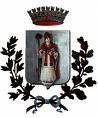                                                                        PROVINCIA DI TERNI                 AREA VIGILANZA                   P.zza Carlo Alberto, 1 Tel. 0763/374462 int.3 fax 0763/374108      Email comune.porano@postacert.umbria.it polizialocale@comune.porano.tr.itRICHIESTA DI OCCUPAZIONE TEMPORANEA DI SPAZI ED AREE PUBBLICHEModello unico per occupazioni temporanee di suolo pubblico finalizzate a cantieri edili, lavori di manutenzione in genere, dehors commerciali e pubblicitàSenza manomissione delle pavimentazioniDa presentarsi di norma almeno 10 giorni prima dell’inizio dell’occupazioneDati identificativi del richiedenteCHIEDENUOVA CONCESSIONE ALL’ OCCUPAZIONE TEMPORANEA DI SPAZI ED AREE PUBBLICHE L’ AMPLIAMENTO/ RIDUZIONE DELL’ AREA OCCUPATA CON PRECEDENTE CONCESSIONE PROT. .......... DEL .................. LA PROROGA DELLA PRECEDENTE CONCESSIONE N° .................. DEL ............................. CONCESSIONE IN SANATORIA IN CASI DI EMERGENZA o SOMMA URGENZA(In relazione alle norme di cui al Capo II del D.lgs. 15 novembre 1993, n. 507, presa visione del vigente   Regolamento Comunale sulla tassa per l’occupazione di spazi ed aree pubblico)INDIRIZZO OCCUPAZIONEDESCRIZIONE DEL TIPO DI ATTIVITA’ CHE SI INTENDE SVOLGEREDATI GEOMETRICIDURATA E FREQUENZA DELL’ OCCUPAZIONETIPO DI OCCUPAZIONEDICHIARA DI ESSERE A CONOSCENZA CHELa segnaletica provvisoria e gli eventuali avvisi informativi devono essere posizionati a cura del richiedente e secondo le norme del Codice della Strada (D.lgs. n. 285 del 30.04.1992) e suo Regolamento d'esecuzione, D.P.R. n. 495 del 16.12.1992: almeno 48 ore prima dell'occupazione, in caso di richiesta divieto di sosta assistito da rimozione coatta;La richiesta di proroga di un'autorizzazione in scadenza, che comporta l'emissione di un'ordinanza di regolazione della circolazione, deve essere avanzata almeno 5 giorni prima dell’inizio della proroga;Se la presente richiesta non è presentata almeno 10 giorni prima dell'occupazione e non è accompagnata dagli allegati sotto indicati, l’ordinanza di regolazione della circolazione non potrà essere emessa.ALLEGATI da presentare unitamente alla domanda1. Planimetria quotata per evidenziante l’ubicazione dell’area, con l'indicazione degli ingombri delle occupazioni e degli spazi viari che restano transitabili dai veicoli e dai pedoni2. Fotocopia del documento di identità del firmatario, in corso di validità, se il presente modulo non è presentato dal richiedente.ADEMPIMENTI A CARICO DEL RICHIEDENTE successivamente alla presentazione del modello1. Marca da bollo da euro 16,00 (escluse le associazioni ONLUS e di volontariato che dovranno attestare la iscrizione all’anagrafe unica delle ONLUS o all’albo regionale del volontariato)2. Pagamento del Canone Unico da effettuarsi al ritiro dell'autorizzazione presso l’Ufficio SUAP. Comunale  Scegliendo la seguente modalità versamento:   Alla Tesoreria del COMUNE DI PORANO c/o C. R. O IBAN IT38B0622025730000002100002  Accedendo dal sito https://www.comune.porano.tr.it/ banner PagoPA /pagamenti spontanei- ente Comune di Porano- tassa di occupazione spazi di aree pubblicheCONTATTIDichiaro di voler essere informato dell’avvenuta predisposizione della concessione attraverso E-mail						           Avviso Telefonico al nr.Dichiara inoltreChe l’occupazione implica modifiche temporanee alla circolazione stradale: SI -  NO Di essere a conoscenza che qualora l'occupazione richieda modifiche alla viabilità o la chiusura del marciapiede, il rilascio della stessa è subordinato alla emissione di apposita ordinanza di modifiche temporanee alla circolazione. Che qualora l’occupazione interessi il marciapiede, sarà assicurato il passaggio pedonale ove possibile, ovvero sarà predisposto un percorso pedonale alternativo con l’eventuale superamento di barriere architettoniche. Che l’occupazione richiesta è conforme alle disposizioni dell’art. 20 del Codice della Strada in materia di occupazione della sede stradale e si impegna inoltre a rispettare il disciplinare tecnico di cui al Decreto Ministero delle Infrastrutture e dei Trasporti del 10.07.2002, relativo agli schemi segnaletici, differenziati per categoria di strada, da adottare per il segnalamento temporaneo (G.U. 26 settembre 2002, n. 226, suppl. straord). Che in caso di occupazione di marciapiedi, saranno disposte tavole di legno (o altro materiale adatto all’uso) sufficientemente ampie per il superamento dei cordoli stradali e per la ripartizione dei carichi concentrati, soprattutto in caso di appoggio di stabilizzatori, basette od altro. Che qualora l’occupazione implichi l’ausilio di un automezzo di m.c. superiore a 3,5 Ton. lo stesso percorrerà le strade e sosterà nei luoghi e negli orari indicati nella autorizzazione, usando tutte le cautele necessarie per salvaguardare i manufatti e le pavimentazioni stradali; Di essere a conoscenza che la richiesta per scopi commerciali è subordinata al parere del S.U.A.P. comunale; Di essere a conoscenza che ai sensi dell’art. 27 comma 10 del Codice della Strada l'autorizzazione deve essere tenuta sul luogo dell’occupazione e presentata a richiesta degli incaricati al controllo.Trattamento dei dati personali (PRIVACY)INFORMATIVA SUL TRATTAMENTO DEI DATI PERSONALI(Fornita quando i dati personali sono raccolti presso l'interessato, ai sensi dell'art. 13 del Reg. (UE) 2016/ 679)Ai sensi del Regolamento (UE) 2016/679 (di seguito "GDPR"), queste informazioni descrivono le modalità di trattamento dei dati personali che gli interessati conferiscono al Titolare.Titolare: Comune di PORANO con sede in Piazza Carlo Alberto n. 1 - 05010 PORANO TR; Centralino: +39 0763 374462, Email: comune.porano@postacert.umbria.it, PEC: comune.porano@postacert.umbria.it, sito web istituzionale www.comune.porano.tr.it - Rappresentante: SIG. CONTICELLI MARCO - Dati di contatto RPD: Responsabile della protezione dei dati presso il SOLUZIONE S.R.L. AVV. GUIDO PARATICO Telefono: 0376803074E-mail: consulenza@entionline.it   Pec: guido.paratico@mantova.pecavvocati.it - Finalità: I dati dell'interessato sono raccolti per la finalità determinata, esplicita e legittima relativa alla gestione del processo/procedimento/attività di: Occupazione suolo pubblico. Successivamente alla raccolta, i dati sono trattati in modo che non sia incompatibile con la predetta finalità. Un ulteriore trattamento, a fini di archiviazione nel pubblico interesse, di ricerca scientifica o storica o a fini statistici non è, conformemente all'articolo 89, paragrafo 1 GDRP, considerato incompatibile con le finalità iniziali. I dati acquisiti vengono trattati esclusivamente per la finalità di gestione del processo/procedimento amministrativo per il quale vengono raccolti, incluse le fasi di controllo e monitoraggio, e possono essere trattati anche per la gestione dei processi/procedimenti connessi e trasversali, e relativi al controllo di qualità del servizio e alla misurazione e valutazione della performance. I dati possono essere trattati, altresì, per adempiere ad eventuali obblighi previsti dalla legislazione europea, dalla legislazione italiana, statale e regionale e dalla vigente normativa regolamentare. Si precisa che, qualora il titolare del trattamento intenda trattare ulteriormente i dati personali per una finalità diversa da quella per cui essi sono stati raccolti, prima di tale ulteriore trattamento fornisce all'interessato informazioni in merito a tale diversa finalità e ogni ulteriore informazione pertinente. Si precisa, altresì, che i trattamenti di dati personali che rientrano nelle materie elencate nel ' art. 2-sexies, c. 2, D.lgs. 196/2003 si considerano di rilevante interesse pubblico. - Base giuridica: I trattamenti sono necessari per l'esecuzione di un compito di interesse pubblico o connesso all'esercizio di pubblici poteri di cui è investito il titolare del trattamento. - Legittimi interessi: Non si applica al trattamento di dati effettuato dalle autorità pubbliche, nell'esecuzione dei loro compiti, la condizione di liceità del legittimo interesse. - Categorie di destinatari: I soggetti che possono essere destinatari della comunicazione dei dati sono:- altri Uffici/Servizi del titolare; - amministrazioni pubbliche di cui all'art. 2, co.1 D.lgs. 165/2001 e/o amministrazioni inserite nell'Elenco ISTAT (amministrazioni inserite nel conto economico consolidato individuate ai sensi dell'articolo 1, comma 3 della legge 31 dicembre 2009, n. 196) a cui i dati vanno comunicati per assolvere alla finalita' del trattamento, e che possono assumere il ruolo di responsabile o contitolare del trattamento;- soggetti privati a cui i dati vanno comunicati per assolvere alla finalità del trattamento, e che possono assumere il ruolo di responsabile o contitolare del trattamento. Al di fuori di queste ipotesi i dati non saranno comunicati a terzi ne' diffusi, fatti salvi i casi in cui si renda necessario comunicarli ad altri soggetti coinvolti nell’attività istruttoria e nei casi specificamente previsti specificamente previsti dal diritto nazionale o dell'Unione europea. - Trasferimento: I dati personali, oggetto di trattamento, non vengono trasferiti a un paese terzo o a un'organizzazione internazionale. - Conservazione: I dati sono conservati in una forma che consente l'identificazione dell'interessato per un periodo di tempo non superiore a quello necessario agli scopi per i quali essi sono stati raccolti o successivamente trattati, nel rispetto del principio di "limitazione della conservazione" (art.5, par.1, lett e) del Regolamento) e in conformità alle norme sulla conservazione della documentazione amministrativa. - Diritti dell'interessato: L'interessato può esercitare il diritto di chiedere l'accesso ai dati personali; chiedere la rettifica; chiedere la cancellazione ("diritto all'oblio"); chiedere la limitazione del trattamento; chiedere la portabilità dei dati; di opporsi al trattamento; di non essere sottoposto a processo decisionale automatizzato, compresa la profilazione. - Diritto di revocare il consenso: Qualora il trattamento sia basato sul consenso, l'interessato ha diritto di revocare il consenso in qualsiasi momento senza pregiudicare la liceità del trattamento basata sul consenso prestato prima della revoca - Diritto di reclamo: se l'interessato ritiene che il trattamento dei dati personali viene effettuato in violazione di quanto previsto dal GDPR, lo stesso ha il diritto di proporre reclamo al Garante, come previsto dall'art. 77 GDPR stesso, o di adire le opportune sedi giudiziarie (art. 79 GDPR) - Conferimento: Il conferimento è obbligatorio, e l'eventuale rifiuto comporta l’impossibilità di gestire il processo/procedimento/attività nel cui ambito vanno trattati i dati. - Processo decisionale automatizzato e profilazione: l'interessato ha il diritto di non essere sottoposto a una decisione basata unicamente sul trattamento automatizzato, compresa la profilazione, che produca effetti giuridici che lo riguardano o che incida in modo analogo significativamente sulla Sua persona, salvi i casi previsti dal GDPR. - Ulteriori informazioni: In relazione alle finalità sopra descritte, i dati personali, contenuti in fascicoli, archivi/banche dati elettroniche e cartacee, sono trattati mediante strumenti elettronici, e senza strumenti elettronici, con modalità digitali e analogiche, e sono trasmessi attraverso reti non telematiche e telematiche unicamente dai soggetti designati e autorizzati al trattamento, operanti presso il titolare del trattamento, nonché' dai responsabili e contitolari del trattamento.A tutela dei dati, il Titolare adotta tutte le misure di sicurezza, tecniche e organizzative, indicate dal Regolamento, dal D. Lg. n. 196/2003, dai provvedimenti del Garante, e definite dallo stesso titolare in base al principio di responsabilizzazione (accountability).Dichiaro di essere consapevole che le dichiarazioni mendaci rese alla Pubblica Amministrazione e l’uso di attiFalsi sono puniti ai sensi del codice penale e delle Leggi speciali in materia (art. 76 D.P.R. n. 445/2000 – “Testo Unico delle disposizioni legislative e regolamentari in materia di documentazione amministrativa”)Luogo ............................. E data di compilazione ...........FIRMA............................................Il/La sottoscritto/a Cognome Nome  Nato/a	Il	Residente nel Comune di	Provincia	Indirizzo     N*  Denominazione / Rag. SocialeDenominazione / Rag. SocialeIndirizzoIndirizzoCodice Fiscale/Partita IVA    Telefono Cellulare	 Fax@ email@ emailReferente del cantiere Cellulare L’ occupazione insiste su AREA PUBBLICA Area privata gravata da servitù di pubblico passaggioVia /Piazza   n. civico LAVORI EDILI: SCIA/CILA         _____________PROT. _________DEL__________PERM. A COSTRUIRE_____ PROT. _________DEL__________ DEHORS COMMERCIALE - PUBBLICITARIA ALTRO (descrivere)  ARREDOSuperficie occupata mq   Larghezza m.   Lunghezza m.	N° giorni  Dal giorno    Al giorno   Dalle ore  Alle oreNote:Note:Note:Note:Note:Note: AREA DI CANTIERE AUTOCARRO (m.p.c. Ton. _____ o targa _________) PONTEGGIO FISSO GRU PONTEGGIO MOBILE o PIATTAFORMA MOBILE GAZEBO - BANCHETTO ARREDO URBANO ARREDO URBANO